Journal de bordCOLLÉGIAL / UNIVERSITAIRE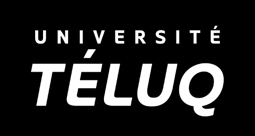 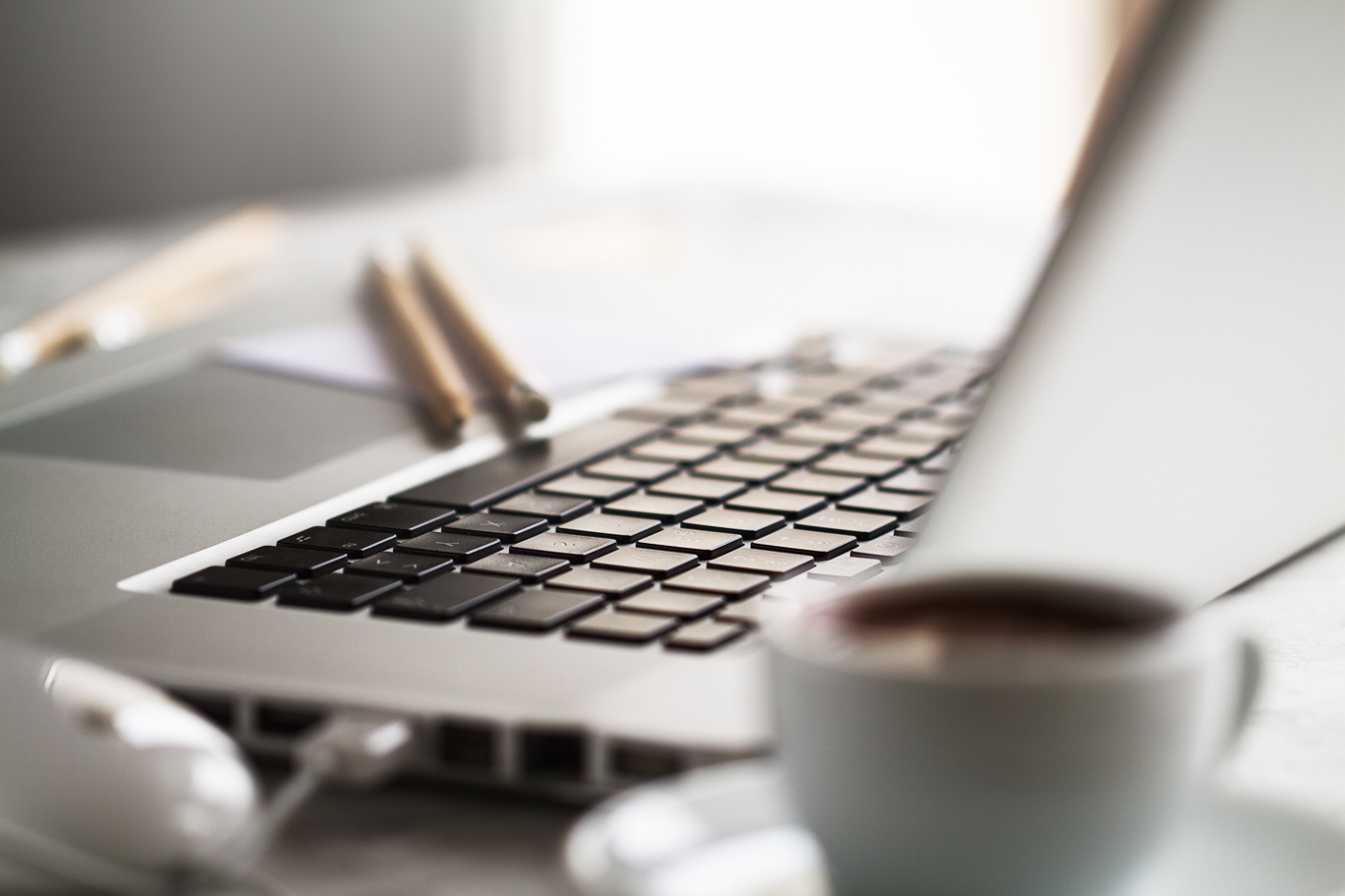 Journal de bordModule 3
Tirer profit des données d’usage pour améliorer
son cours et son accompagnementLes données issues des activités d’évaluation des apprentissagesPosez-vous maintenant un regard différent sur les données issues des activités d’évaluation des apprentissages?Entrevoyez-vous d’autres avenues pour en tirer profit dans l’avenir?Les défis du plagiat et de la malhonnêteté scolaireQuelle est votre opinion par rapport au plagiat et à la malhonnêteté scolaire?À votre avis, quels sont les motifs des étudiants qui plagient ou qui sont malhonnêtes? Dans votre pratique, qu’avez-vous mis en place pour prévenir le plagiat? Envisagez-vous utiliser d’autres moyens?Quels moyens utilisez-vous pour détecter le plagiat? Sont-ils efficaces? Y aurait-il d’autres moyens que vous souhaiteriez intégrer dans votre pratique? Quels sont les moyens mis en place par votre institution pour détecter le plagiat? Les données issues des traces numériques des étudiants Que pensez-vous des nouvelles possibilités que peuvent offrir les données issues des traces numériques des étudiants?Entrevoyez-vous des enjeux éthiques face à la collecte de telles données? Si oui, comment est-il possible d’y remédier?Quelles seraient les données dont vous souhaiteriez tirer profit dans votre pratique? Pour quelles raisons? Quelles données vous semblent moins utiles?Les données issues de l’évaluation de l’enseignement par les étudiantsComment tirer profit des données issues des questionnaires institutionnels d’évaluation de l’enseignement par les étudiants pour améliorer votre cours?Ce questionnaire est-il votre seule source de données? Si oui, prévoyez-vous intégrer d’autres sources de données pour améliorer votre cours à l’avenir?